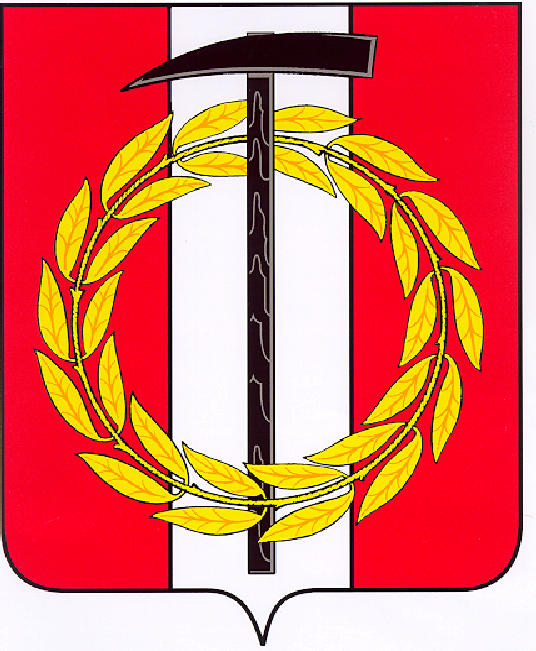 Собрание депутатов Копейского городского округаЧелябинской областиРЕШЕНИЕ      30.11.2022           649-МОот _______________№_____О внесении изменений в решениеСобрания депутатов Копейского городского округа от 22.04.2015 года № 1087-МОВ соответствии с Трудовым кодексом Российской Федерации, Федеральным законом   от   06 октября 2003 года  № 131-ФЗ   «Об  общих принципах организации местного самоуправления в Российской Федерации», Уставом муниципального образования   «Копейский городской округ», решение Собрания   депутатов   Копейского   городского   округа   Челябинской     области от 26.10.2022 № 623-МО «Об увеличении окладов (должностных окладов, ставок заработной платы) работников муниципальных учреждений» Собрание   депутатов   Копейского   городского   округа   Челябинской     областиРЕШАЕТ:1.   Внести изменения в Положение «Об оплате труда работников Муниципального учреждения  Копейского городского округа «Городская служба заказчика», утвержденное решением Собрания депутатов Копейского городского округа Челябинской области от 22.04.2015 года № 1087-МО, изложив приложение № 1, 2, 3, 4 к Положению в новой редакции (прилагаются).2. Руководителю муниципального учреждения Копейского городского округа «Городская служба заказчика» привести штатное расписание и локальные нормативные акты в соответствие с настоящим решением с 01.10.2022.3. Настоящее решение подлежит опубликованию в газете «Копейский рабочий», размещению на официальном Интернет-сайте Собрания депутатов Копейского городского округа Челябинской области и распространяется на правоотношения, возникшие с 01.10.2022.4. Контроль за исполнением настоящего решения возложить на постоянную комиссию Собрания депутатов Копейского городского округа по экономической, бюджетной и налоговой политике. Председатель Собрания депутатов                         Глава Копейского городскогоКопейского городского округа                               округа                                      Е.К. Гиске                                                А.М. Фалейчик